SISTEM PENDUKUNG KEPUTUSAN PENERIMAAN CALON PENGURUS OSIS MENGGUNAKAN METODE COMPOSITE PERFORMANCE INDEX (CPI) DI SMPN 1 KESAMBENBagus SetyawanAlexius Endy Budianto1Sistem Informasi, Universitas Kanjuruhan Malang, Bugas25@yahoo.com2Sistem Informasi, Universitas Kanjuruhan Malang, Endybudianto@yahoo.comABSTRAKDalam mengambil keputusan Pembina Osis seringkali dihadapkan beberapa kondisi yaitu unik, tidak pasti, jangka panjang dan komplek. Salah satu upaya untuk membantu pemilihan seleksi Osis yaitu dengan membuat sistem pendukung keputusan. Sistem pendukung keputusan merupakan pemilihan alternatif terbaik berdasarkan beberapa kriteria yang ada. Pada penelitian ini, penulis menggunakan metode Composite Performance Index (CPI). Merupakan indeks gabungan (Composite Index) yang dapat digunakan untuk menentukan penilaian atau peringkat dari berbagai alternatif berdasarkan beberapa kriteria. Sistem pendukung keputusan ini dapat digunakan untuk membantu seleksi penerimaan osis yang diterapkan di SMPN 1 KESAMBEN dengan mudah dan efisien.Kata Kunci : Sistem Pendukung Keputusan, Composite Performance Index, CPIABSTRACTTaking decision of Osis Instructor often faces with some conditions: e.g. unique, uncertain, long-term and complex. One effort to assist Osis selection is to create a decision support system. Decision support system is the system for best alternative selection based on several criteria.In this research, the author use the Composite Performance Index (CI) method. This composite index (CI) that can be used to determine the assessment or ranking of various alternatives based on several criteria. Decision support systems can be used to assist the selection of  osis applied with easy and efficient in SMPN 1 Kesamben.Keyword  : Decision Support System, Composite Performance Index, (CPI)1.  PendahuluanDalam mengambil keputusan Pembina Osis seringkali dihadapkan beberapa kondisi yaitu unik, tidak pasti, jangka panjang dan komplek. Salah satu upaya untuk membantu pemilihan seleksi Osis yaitu dengan membuat sistem pendukung keputusan. Untuk pemilihan seleksi osis penulis menggunakan metode CPI yang merupakan indeks gabungan (Composite Perfomance Index) yang dapat digunakan untuk menentukan penilaian atau peringkat dari berbagai alternatif berdasarkan beberapa kriteria seperti paper riset sebelumnya Nurrachman Tahun  2014 yaitu tentang perancangan sistem pendukung keputusan penerimaan pengurus osis satriya Widya Bhakti Sman 1 Sedayu menggunakan metode CPI  dengan menggunakan 3 Aspek penilaian yang dijadikan kriteria, sedangkan pada penulis penelitian yang sekarang ini meliputi 10 aspek penilaian yang akan dijadikan kriteria sebagai pendukung keputusan penerimaan calon pengurus osis.2. Tinjauan PustakaMenurut Laudon dan Laudon (2010) sistem informasi merupakan  komponen  yang  saling bekerja sama untuk mengumpulkan, mengolah, menyimpan dan menyebarkan informasi untuk mendukung pengambilan keputusan, koordinasi, pengendalian, analisis masalah dan visualisasi dalam sebuah organisasi.Stair dan Reynolds (2010) mendefinisikan sistem informasi sebagai seperangkat elemen atau komponen yang saling terkait yang di kumpulkan (input), manipulasi (process), menyimpan, dan menyebarkan (output) data dan informasi dan memberikan reaksi korektif (feedback) untuk memenuhi tujuan.Dalam buku  Information Technology for Management Turban dan Volonio, (2010) sebuah Sistem Pendukung Keputusan (SPK) menggabungkan model dan data untuk menyelesaikan masalah semi terstruktur dan tidak terstruktur dengan melibatkan pengguna. SPK bisa dilihat sebagai sebuah pencapaian atau sebuah filosofi daripada sebuah metodologi yang tepat. 	Sistem Pendukung Keputusan penerimaan pengurus osis menggunakan metode CPI sebelumnya ditulis oleh nurrachman dari Amikom Yogyakarta.Metode Composite Performance Index (CPI) Merupakan indeks gabungan (Composite Index) yang dapat digunakan untuk menentukan penilaian atau peringkat dari digunakan untuk menentukan penilaian atau peringkat dari berbagai alternatif  berdasarkan beberapa kriteria.(Kastana Sapanli, 2012)3. Pembahasan 3.1 Analisis DataDalam mempelajari sistem yang berjalan, diperlukan struktur atau cara kerja dari badan yang sedang berjalan, dalam hal ini yaitu penilaian calon pengurus Osis guna mempermudah dalam mempelajari arus data atau cara kerja pada sistem yang sedang berjalan. Analisis data diperlukan untuk perancangan sistem dan untuk membangun database sesuai dengan cara penilaian yang ada. Tabel Dibawah ini menjelaskan tentang Aspek penilaian yaitu kriteria sistem pendukung keputusan.    Tabel 1 Kriteria Dan trenTabel Dibawah ini adalah Skala penilaian Calon tren PositifTabel 2  Kriteria Tren PositifTabel Dibawah ini adalah Skala penilaian Calon tren Negatif Tabel 3  Kriteria Tren NegatifTabel Dibawah ini adalah pilihan bobot prioritas setiap kriteriaTabel 4  Bobot Prioritas    Contoh Penghitungan manual untuk setiap alternativeTabel 5  Contoh data penilaian1. Penghitungan Nilai C1Tabel  6  Nilai Kriteria Kecakapan2. Penghitungan Nilai C2Tabel  7  Nilai Kriteria Kecerdasan3. Penghitungan Nilai C3Tabel  8  Nilai Kriteria Mental4. Penghitungan Nilai C4Tabel  9  Nilai Kriteria Emosi5. Penghitungan Nilai C5Tabel  10  Nilai Kriteria Kerjasama6. Penghitungan Nilai C6Tabel 11  Nilai Kriteria Penampilan7. Penghitungan Nilai C7Tabel 12  Nilai Kriteria Spiritual8. Penghitungan Nilai C8Tabel 13  Nilai Kriteria Etika9. Penghitungan Nilai C9Tabel 14  Nilai Kriteria Sosial10. Penghitungan Nilai C10Tabel 15  Nilai Kriteria Disiplin11. Penghitungan Nilai C11Tabel 16  Nilai Kriteria Performa12. Penghitungan Nilai CPI       CPI = N_C1 * Bobot + N_C2 * Bobot  + N_C3 * Bobot + N_C4 * Bobot + N_C5 * Bobot + N_C6 * Bobot + N_C7 * Bobot + N_C8 * Bobot + N_C9 * Bobot + N_C10 * Bobot + N_C11 * Bobota. Penghitungan nilai CPI Calon anggota kode S01Tabel 17  Penghitungan S01b. Penghitungan nilai CPI calon anggota kode S02Tabel 18  Penghitungan S02c. Penghitungan nilai CPI calon anggota kode S03Tabel 19  Penghitungan S03Tabel 20  Hasil Penghitungan Nilai CPI3.2 Perancangan Sistem3.2.1 Use Case DiagramUse Case Utama menjelaskan tentang user Admin berperan penting dalam penilaian calon pengurus osis, hanya admin yang berhak menilai dan mengakses data calon pengurus. Sedangkan user Kepala sekolah berhak melihat laporan hasil penilaian. Use Case Utama akan diterangkan dalam gambar sebagai berikut ini :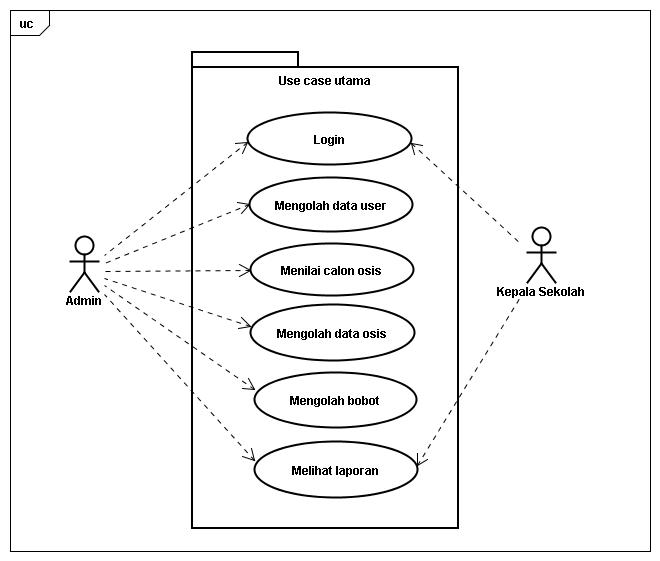 Gambar 1 Use Case Utama3.2.2 Entity Relationship DiagramDalam Use case yang telah dibuat terlihat adanya file database yang terbentuk dari sistem dan entitas yang berinteraksi dalam sistem. Dibawah ini ditunjukkan gambar ERD yang menunjukkan hubungan antar tabel dan hubungannya dengan database.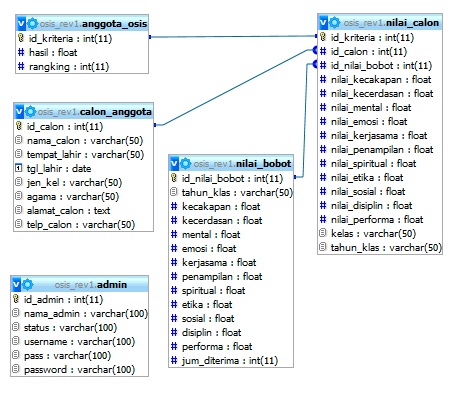 Gambar 2 ERD Sistem Pendukung Keputusan4. KesimpulanBerdasarkan hasil penelitian maka dapat disimpulkan bahwa:Sistem pendukung keputusan Menggunakan metode Composite Performance Index dapat digunakan untuk membantu seleksi penerimaan OSIS yang diterapkan di SMPN 1 KESAMBEN dengan mudah dan efisien.5.  SaranUntuk pengembangan dari sistem yang telah dirancang maka penulis menyarankan:Sistem pendukung keputusan penilaian calon pengurus osis ini  kedepannya perlu adanya penambahan data kriteria yang mungkin diperlukan untuk peniaian yang lebih spesifik.Dalam kedepannya sistem penilaian calon pengurus osis ini bisa lebih memperluas ruang lingkupnya.Daftar PustakaArbie. 2004.  Manajemen Database dengan MySQL. Andi Offset, YogyakartaKarakteristik dan kemampuan SPK, https://nerims.wordpress.com/2014/03/20/karakteristik-dan-kemampuan-sistem-pendukung-keputusan-spk/feed/ (diakses tanggal, 10 Maret 2015)Kastana, Spanli, S.Pi M.Si. 2012. Multi Criteria Decision Making MPE dan CPI. Materi Metode Dss. (diakses Tanggal, 19 September 2014)Konsep sistem Informasi,  http://erni92.ilearning.me/kkp-bab-ii/2-3-konsep-dasar-sistem-informasi/feed/ (diakses tanggal, 18 April 2015)Membuat  form  login  dan logout dengan php dan mysql  https://rajaputramedia.com/artikel/membuat - form - login-dan-logout dengan-php-danmysql.php (diakses tanggal, 24 mei 2015)Noviyanto, ST. 2011. Sistem Penunjang Keputusan http://viyan.staff.gunadarma.ac.id.                            (di akses Tanggal, 14 Maret 2015).Nurrachman, 2014. Perancangan Sistem Pendukung Keputusan Calon Pengurus Osis. Jurnal Ilmiah Kursor. (diakses 20 September 2014)Pemrogaman PHP,   https://ilmukomputer.org/category/pemrogaman-php/ (diakses tanggal, 23 mei 2015)Pustaka SMP Negeri 1 Kesamben,  http://Pustakaspensa.blogsot.com/p/sejarah.html         (diakses tanggal 22 April 2015Saliman. 2012. Mengenal Decision Support System (DSS). http://staff.uny.ac.id.                   (di akses Tanggal, 14 Maret 2014).Subakti, Irfan.  2002.  Ebook Sistem Pendukung Keputusan. Tehnik Informatika. Jurnal Ilmiah.  (diakses tanggal, 15 maret 2015)Sumaryanto, 2011. Upaya Pengambilan Keputusan Yang Tepat. http://staff.uny.ac.id.        (di akses Tanggal, 8 Maret 2014).Yulianti, Eva, S.Kom., M.Cs. 2011. Sistem Pengambilan Keputusan. http://sisfo.itp.ac.id.     (di akses Tanggal, 14 Maret 2014).NoKodeKriteriaTren1C1Kecakapan+2C2Kecerdasan+3C3Mental+4C4Emosi-5C5Kerjasama+6C6Penampilan+7C7Spiritual+8C8Etika+9C9Sosial+10C10Disiplin +11C11Performa+NoKeteranganNilai1Baik Sekali52Baik43Cukup34Buruk25Sangat Buruk1NoKeteranganNilai1Sangat Buruk52Buruk43Cukup34Baik25Baik Sekali1NoKeteranganNilai1Sangat Tinggi0,52Tinggi0,43Sedang0,34Rendah0,25Sangat Rendah0,1Id_ KriteriaId_CalonId_CalonId_CalonId_ KriteriaS01S02S03C1444C2555C3444C4244C5434C6443C7225C8443C9554C10435C11454NoId_calonNilaiX1001S01411002S02411003S0341100NoId_calonNilaiX1001S01511002S02511003S0351100NoId_calonNilaiX1001S01411002S02411003S0341100NoId_calonNilaiX1001S01211002S0240,5503S0340,550NoId_calonNilaiX1001S0141,33133,332S0231103S0341,33133,33NoId_calonNilaiX1001S01211002S02422003S0331,5150NoId_calonNilaiX1001S01412002S02411003S0341250NoId_calonNilaiX1001S0151166,672S0241133,333S0331100NoId_calonNilaiX1001S01411002S02511253S0341100NoId_calonNilaiX1001S0141,3133,332S02311003S0351,6166,67NoId_calonNilaiX1001S01411002S0251,251253S0341100NoNilai KriteriaBobotNilai X bobot11000,44021000,33031000,55041000,2205133,330,453,3261000,55072000,51008166,670,466,6691000,44010133,330,566,66111000,440HasilHasilHasil556,665NoNilai KriteriaBobotNilai X bobot11000,44021000,33031000,5504500,21051000,44062000,510071000,5508133,330,453,33291250,450101000,550111250,450HasilHasilHasil523,332NoNilai KriteriaBobotNilai X bobot11000,44021000,33031000,5504500,2105133,330,453,33261500,57572500,512581000,44091000,44010166,670,583,335111000,440HasilHasilHasil586,667NoId_calonHasilRank1S03586,66712S01556,66523S02523,3323